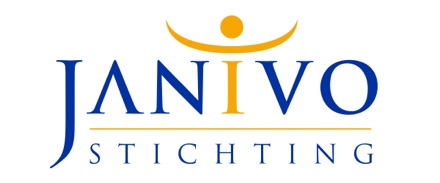 Aanvraagformat Medisch-Wetenschappelijk OnderzoekI. Algemene informatieTitelContactgegevens onderzoeksleiders (max. 2)Contactgegevens projectgroepGeplande startdatumGeplande duur onderzoek (max 2 jaar)
Bijdrage gevraagd van Janivo Stichting (€ 5.000 - € 50.000)Algemene wetenschappelijke samenvatting (max 1 A4)Keywords (max. 5)II  Beschrijving (max 5 A4)AchtergrondHypothese/onderzoeksvragenResearchplan & data analyseVerwachte resultaten met betrekking tot:
a. tijdpadb. childhood related rare diseases 
c. wetenschappelijke vooruitgangd. relevantie voor de patiëntenpopulatieCV(’s) onderzoeksleider(s) (max. 1 A4 pp, met vermelding peer-reviewed artikelen)
III Begroting (max ½ A4) (voorzien van handtekening afdelingshoofd namens de instelling)PersoneelInvesteringenDekkingsplanNaamE-mailOrganisatie AfdelingNaamE-mailOrganisatie Afdeling